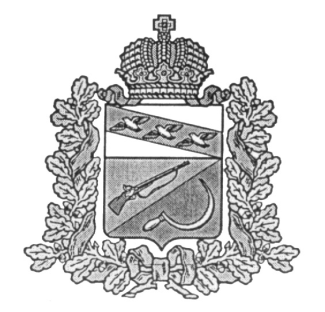 АДМИНИСТРАЦИЯТИТОВСКОГО СЕЛЬСОВЕТАЩИГРОВСКОГО РАЙОНА КУРСКОЙ ОБЛАСТИР А С П О Р Я Ж Е Н И Еот 20.12.2019года                            № 17Об утверждении Плана контрольных мероприятий по внутреннему муниципальному финансовому контролю администрации Титовского сельсовета на 2020 год        В соответствии с пунктом 3 статьи 269.2 Бюджетного кодекса Российской Федерации:1. Утвердить прилагаемый План контрольных мероприятий по внутреннему муниципальному финансовому контролю Администрации Титовского сельсовета Щигровского района Курской области  на 2020 год .
2. Контроль настоящего распоряжения оставляю за собой.3.Распоряжение вступает в силу со дня его подписания.Глава Титовского сельсовета                                          В.И.ДеловПриложениек Распоряжению АдминистрацииТитовского сельсоветаот «20» 12. 2019 г.  № 17ПЛАНконтрольных мероприятий по осуществлению внутреннего муниципального финансового контроля на 2020 год№ п/пНаименование объекта (субъекта) контроляМетод контрольного мероприятияТема  контрольного мероприятияПроверяемый периодСрок проведения1.Администрация Титовского сельсоветаКамеральная проверкаПроверка отчета Администрации Титовского сельсовета Щигровского района Курской области об исполнении местного бюджета за 2019 год20192 квартал2.Администрация Титовского сельсоветаМКУК "Титовский сельский  Дом культуры"Камеральная проверкаПроверка использования бюджетных средств, направленных на реализацию муниципальной программы "Развитие культуры в муниципальном образовании "Титовский сельсовет" Щигровского района Курской области" на 2017-2020 гг."01.01.2017-31.12.20193 квартал 